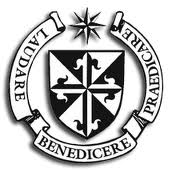 Instituto Nuestra Señora del Milagro (A-98) FICHA DE ANTECEDENTES DE SALUD CICLO LECTIVO 20___Plazo de devolución 1er. día hábil de abrilDe no presentarse la misma en tiempo y forma el alumno no podrá realizar Educación Física.Apellido y nombres del alumno/a: __________________________________________________________D.N.I.: ______________________________________Año / División:_______________________   Edad: ___________  Sexo: _________________________Fecha de nacimiento:_____________________________________ Altura _________ Peso: _________ Grupo Sanguíneo_______________________________Obra Social: ____________________________________  Nº de Afiliado: ____________________________________En caso de urgencia o emergencia llamar a los siguientes teléfonos (indicar a quienes pertenecen):1. Particular: __________________________________________________________  2. Empleo: _____________________________________________3. Otro: _________________________________________________________________  4. Otro: ________________________________________________Enfermedades que padeció o padece (marque con un círculo):Tratamientos finalizados o en curso realizados por su hijo (médico/psiquiátrico/neurológico/psicológico/psicopedagógico/ fonoaudiológico  u otros).  Para los tratamientos en curso, adjuntar certificados médicos y datos del profesional a cargo.Medicación crónica:_________________________________________________________________________________________________________________________________________________________________________________________________________________________________________________________________________________________________________Traumatismo/fracturas___________________________________________________________________________________________________________________________________Padece alguna afección crónica como:Visuales: miopía:___________ Hipermetropía :_______________   Otra: ____________________________________________________________________________Auditivas:________________________________________________________________________________________________________________________________________________Osteoarticulares: Escoliosis: _______  Lordosis: ________    Otra: ____________________________________________________________________________Alérgicas: Indicar cuales: ___________________________________________________________________________________________________________________________Problemas de coagulación:______________________________________________________________Alguna otra situación particular diagnosticada por el médico (indicar cuál) :______________________________________________________________Señalar actividades que el alumno/a no deba realizar exclusivamente por prescripción médica________________________________________________________________________________________________________________________________________________________________________________________________________ Buenos Aires, ______ de ______________________________ de 20______APTO FISICOCertifico haber examinado a______________________________________________________________________________ DNI:____________________________________________________Quien se encuentra en condiciones físicas para realizar resistencia aeróbica, actividades gimnásticas y deportivas acordes a su edad.Para ser presentado ante las autoridades del “Instituto Nuestra Señora del Milagro A-98”-----------------------			                                ----------------------------------    	     Firma del Profesional			                                              Sello Aclaratorio y N°de MatrículaAutorizo a mi hijo/a a participar de las clases de Educación Física y las actividades extraprogramáticas, físicas y deportivas en los horarios y días que le correspondan a su grupo. Declaro que los datos consignados en la presente ficha médica tienen carácter de declaración jurada y se ajustan a la realidad Asimismo, me comprometo a mantenerlos actualizados en caso de variar alguno de ellos--------------------------------------                                          ----------------------------                       Firma del padre, madre o tutor                                                                 Aclaración de firma1. Sarampión6. Bronquitis11. Otitis16. Celiaquía 2. Varicela 7. Sinusitis12. Asma17. Trastornos alimenticios3. Paperas8. Neumonía/Neumonitis13 Hernias inguinales o crurales                                   18. Otros:4. Hepatitis9. Meningitis14. Epilepsia 5. Escarlatina10. Mononucleosis15. Problemas neurológicosTratamientoFecha de inicioFecha finalización/continúaMotivo